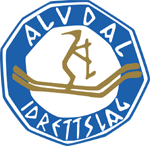 PM   - løp nr  1. i  NØK  Cupen  2017  -  19. april.Hjertelig velkommen til   Alvdal  og ny  o - sesong  2017, og  til helt nytt  orienteringskart over  Alvdal  sentrum og omegn.Det er ikke toalett  på  samlingsplass.  Helen  Schjeldrup  - dagens  speaker-  bor som kjent ovenfor  det gule  huset 200 meter fra  samlingsplass. Toalett  kan benyttes her ved behov.  HUSK  ta av  piggsko  etc.    Dusj: Kan skje  på  Alvdal Samfunnshus  - gratis inngang.Starten   foregår 150  meter fra  samlingsplass  nedenfor  Alvdal Næringssenter. Starttidspunkt er mellom klokka 18.00  til kl  19.00. Ferdig tegnet løype  utleveres ved start. D/H  10 - 12  , får  kartet før start.Terrengbeskrivelse
Løpsterrenget består stort sett av asfalt/grus. I tillegg er det enkelte «parkområder», samt innslag av skog i de lengste løypene. Noe gress og stier kan forekomme avhengig av veivalg. Løypene har en del høydemeter, men inviterer også til enkelte områder med meget høy fart. Enkelte områder krever også veldig detaljert kartlesing! Sjekk derfor postbeskrivelsen nøye (både kode og plassering av poster). Løpere kan komme i kontakt med biler, så vær varsom. Joggesko anbefales.Ekstra info om kart og terreng
Det er veldig mye bygging i Alvdal sentrum for tiden, og til tross for at kartet er utgitt i 2016 kan det være områder hvor det mangler enkelte detaljer. Vi minner om at det er strengt forbudt å passere private områder, stup/murer og enkelte gjerder. Ta hensyn til bebyggelsen i området, og vis Fair Play! Er du usikker på sprintnormen, sjekk http://www.bisori.org/l%C3%B8perinfo/ReglerSprintnorm.pdf. Alle  mellom  13-20  år  skal  ha startnummer.  Må selv  hente dette  hos speaker  før start og leveres tilbake  til  Helen  også.D 10/H  10 og  D12 og  H 12  får premie direkte etter   målinngang av speaker. Ellers  premier og oppsett i  Nooreg  sin norm.Det  selges kaffe og kaker  på samlingsplass.     Saft til alle løper selvsagt.Vi  ønsker alle  lykke til  med sesongdebut 2017.Alvdal  Idrettslag, orienteringsgruppa